....../…./20....SOSYAL BİLİMLER ENSTİTÜSÜ MÜDÜRLÜĞÜNEBİLDİRİMArdahan Üniversitesi Lisansüstü Eğitim-Öğretim ve Sınav Yönetmeliğine göre hazırlamış olduğum "....................................................................................................... "  adlı tezin/raporun tamamen kendi çalışmam olduğunu ve her alıntıya kaynak gösterdiğimi taahhüt eder, tezimin/raporumun kağıt ve elektronik kopyalarının Ardahan Üniversitesi Sosyal Bilimler Enstitüsü arşivlerinde aşağıda belirttiğim koşullarda saklanmasına izin verdiğimi onaylarımLisansüstü Eğitim-Öğretim yönetmeliğinin ilgili maddeleri uyarınca gereğinin yapılmasını arz ederim.􀂆Tezimin/Raporumun tamamı her yerden erişime açılabilir. 􀂆Tezim/Raporum sadece Ardahan Üniversitesi yerleşkelerinden erişime açılabilir. 􀂆Tezimin/Raporumun …… yıl süreyle erişime açılmasını istemiyorum. Bu sürenin sonunda uzatma için başvuruda bulunmadığım takdirde, tezimin/raporumun tamamı her yerden erişime açılabilir. 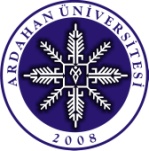 TÜRKİYE CUMHURİYETİARDAHAN ÜNİVERSİTESİSOSYAL BİLİMLER ENSTİTÜSÜTEZ BEYAN FORMU      [İmza] [Öğrencinin Adı Soyadı] 